Жигулин Трофим Максимович 1911г.р.Звание: красноармеец 
в РККА с 1942 года Место призыва: Талицкий РВК, Воронежская обл., Талицкий р-н№ записи: 150417529Архивные документы о данном награждении:I. Приказ(указ) о награждении и сопроводительные документы к нему- первая страница приказ или указа- строка в наградном списке- наградной листII. Учетная картотека- данные в учетной картотекеМедаль «За боевые заслуги» 

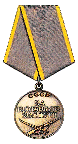 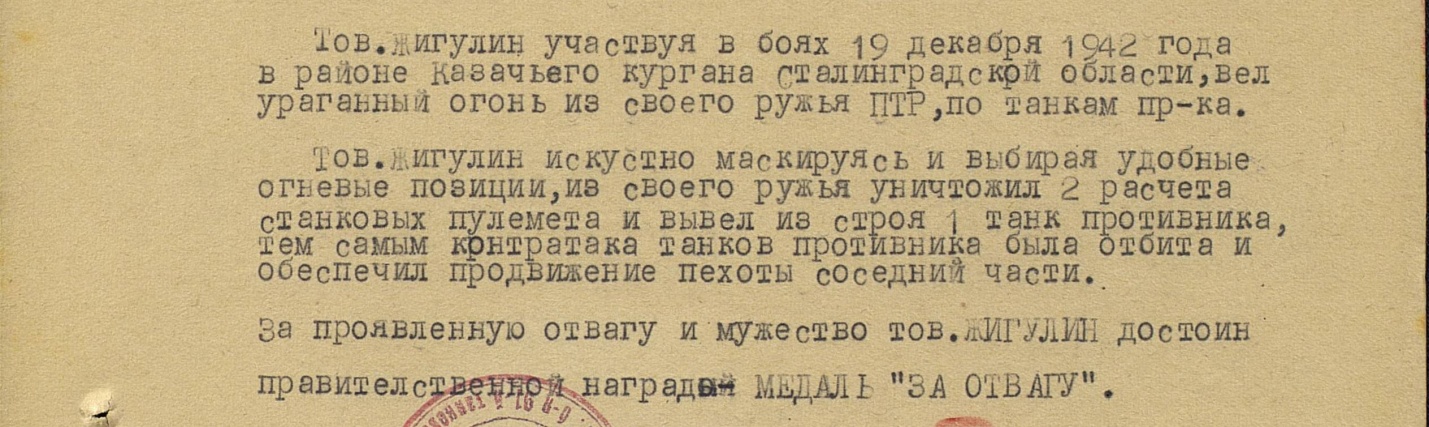 Фронтовой приказ№: 13/н от: 14.01.1943 
Издан: ВС 91 ТБр. Центрального фронта / Архив: ЦАМОфонд: 33опись: 682526ед.хранения: 71№ записи: 150417524